平成30年10月5日(公社)日本鋳造工学会九州支部・中国四国支部　会員各位　				(公社)日本鋳造工学会				中国四国支部長	九十九　徹				九州支部長	宮原　広郁九州支部・中国四国支部合同研究会と工場見学会のご案内　時下益々ご清祥のことと存じ上げます。さて、当支部では定期的に両支部合同で工場見学会・研究発表会を開催し、支部会員の技術力向上ならびに広域交流を目指しております。本年度は中国四国支部の担当で、下記の要領で開催いたします。多数ご参加頂きますようご案内申し上げます。記（１）会名称：(公社)日本鋳造工学会：中国四国支部/九州支部・合同企画平成30年度「合同研究会・工場見学会」（２）日　時：平成30年11月30日（金）　12：25～19：30（３）場　所：マツダ㈱、素材工場　　　　　　　（〒730-8670 広島県安芸郡府中町新地３番１号）（４）スケジュール　（駐車場はなく、集合場所からバス移動します。必ず公共交通機関を利用してください。）　　12：25　集合　広島駅北口バスターミナル　（九州支部、中国四国支部いずれの会員も）　　12：30　出発（バスに乗り込み、マツダ㈱へ移動（40分））　　　　　（尚、携帯電話・撮影機器は、マツダ㈱様構内への持込不可の為、会場で預かります。）［第1部］工場見学会　13：15～15：15　　　13：15　　開会挨拶（5分）                      	       中国四国支部 支部長　九十九　徹　　13：20　「マツダ㈱の会社紹介と鋳造職場の取り組み」（15分）                           	               マツダ(株)　　13：35　工場見学（～15：00）（85分）	マツダ(株)　　-------休憩（10分）-------15：10　工場見学質疑（5分）[第２部]　研究会　15：15～17：00（各発表20分質疑5分）	　　　　　　 　司会　中国四国支部15：15　「振動鋳型装置を用いたAl合金の結晶粒微細化」（25分）	　　　　　○吉武靖生、山本　郁、笹栗信也（久留米高専）、恵良秀則（九州工業大学）　　15：40　「Fe-Si合金を用いた溶湯浸透法によるSiC材の作製」（25分）	 ○花田喜嗣、肖　陽、園田晃大、姜　孝京、永吉英昭（㈱フジコー）　　16：05　「HPD鋳造におけるガス欠陥ゼロ化の追究」(25分)　　　　　○山本　智之（マツダ㈱）　　16：30　「Co基形状記憶合金の設計・浮揚溶解と特性評価」（25分）　　　　　　 ○中村啓助（B4）、結城健太（M）、許哲峰、崔龍範、松木一弘（広島大学）　　16：55　閉会挨拶　　　　　　　　　　　　　　　　　	　　　　 九州支部　支部長　宮原広郁～～～　バスで移動（40分）～～～［第3部］合同情報交換会　18：00～19：30　「三代目網元 さかなや道場 広島駅北口店」〒732-0822広島市南区松原町1-5 ホテルグランヴィア広島 B1FTel. 050-5267-2170（５）会費（工場見学会・研究発表会・情報交換会）：　5,000円（当日徴収します。）（６）申込み方法　　下記申込書を九州支部会員は九州支部事務局へ中国四国支部会員は中国四国支部事務局にＦＡＸするか、電子メ－ルで必要事項を記載して送信して下さい。尚、時間の都合で、見学コースを３つに分けます。応募に際して、見学コースの希望を記入してください。第1、第2、第3希望の数字を各コース名の頭に付けてください。・鋳鉄部品ﾗｲﾝ、・ｱﾙﾐｼﾘﾝﾀﾞﾌﾞﾛｯｸﾗｲﾝ、・ｱﾙﾐｼﾘﾝﾀﾞﾍｯﾄﾞﾗｲﾝ（７）申込み期限：11月9日（金）（８）募集人数：50名（人数到達以降、両支部調整の上、お断りする場合があります。）Ｆ　Ａ　Ｘ日本鋳造工学会 中国四国支部 ・九州支部事務局　御中（広島県鋳物工業共同組合内　中国四国支部　事務局 三浦康生）　　　　　　 〒733-0013 広島市西区横川新町8-25（FAX：082-234-4488）(TEL:082-232-4235)（E-mail : imono@fork.ocn.ne.jp）　　　（九州工業大学大学院 工学部マテリアル工学科 内　九州支部　事務局 徳永辰也）〒804-8550 福岡県北九州市戸畑区仙水町1-1（FAX：093-884-3379）(TEL:093-844-3379）		（E-mail : tokunaga@post.matsc.kyutech.ac.jp）H30 九州支部・中国四国支部合同研究会（2018-11-30）参加申込書（添付資料）所属支部・氏　名・住　所（所　　属・E-mail）見学コースの希望（1,2,3を付記）所属支部・氏　名・住　所（所　　属・E-mail）見学コースの希望（1,2,3を付記）所属支部・氏　名・住　所（所　　属・E-mail）見学コースの希望（1,2,3を付記）所属支部・氏　名・住　所（所　　属・E-mail）見学コースの希望（1,2,3を付記）所属支部・氏　名・住　所（所　　属・E-mail）見学コースの希望（1,2,3を付記）所属支部・氏　名・住　所（所　　属・E-mail）見学コースの希望（1,2,3を付記）所属支部・氏　名・住　所（所　　属・E-mail）見学コースの希望（1,2,3を付記）交換会欠席は“×”を付記交換会欠席は“×”を付記１（　　　　　　　　　　　　　　　　　　　　　　　　　　　　　）（　　　　　　　　　　　　　　　　　　　　　　　　　　　　　）（　　　　　　　　　　　　　　　　　　　　　　　　　　　　　）（　　　　　　　　　　　　　　　　　　　　　　　　　　　　　）（　　　　　　　　　　　　　　　　　　　　　　　　　　　　　）（　　　　　　　　　　　　　　　　　　　　　　　　　　　　　）欠席１鋳鉄部品ﾗｲﾝｱﾙﾐｼﾘﾝﾀﾞﾌﾞﾛｯｸﾗｲﾝｱﾙﾐｼﾘﾝﾀﾞﾍｯﾄﾞﾗｲﾝ欠席２（　　　　　　　　　　　　　　　　　　　　　　　　　　　　　）（　　　　　　　　　　　　　　　　　　　　　　　　　　　　　）（　　　　　　　　　　　　　　　　　　　　　　　　　　　　　）（　　　　　　　　　　　　　　　　　　　　　　　　　　　　　）（　　　　　　　　　　　　　　　　　　　　　　　　　　　　　）（　　　　　　　　　　　　　　　　　　　　　　　　　　　　　）欠席２鋳鉄部品ﾗｲﾝｱﾙﾐｼﾘﾝﾀﾞﾌﾞﾛｯｸﾗｲﾝｱﾙﾐｼﾘﾝﾀﾞﾍｯﾄﾞﾗｲﾝ欠席３（　　　　　　　　　　　　　　　　　　　　　　　　　　　　　）（　　　　　　　　　　　　　　　　　　　　　　　　　　　　　）（　　　　　　　　　　　　　　　　　　　　　　　　　　　　　）（　　　　　　　　　　　　　　　　　　　　　　　　　　　　　）（　　　　　　　　　　　　　　　　　　　　　　　　　　　　　）（　　　　　　　　　　　　　　　　　　　　　　　　　　　　　）欠席３鋳鉄部品ﾗｲﾝｱﾙﾐｼﾘﾝﾀﾞﾌﾞﾛｯｸﾗｲﾝｱﾙﾐｼﾘﾝﾀﾞﾍｯﾄﾞﾗｲﾝ欠席４（　　　　　　　　　　　　　　　　　　　　　　　　　　　　　）（　　　　　　　　　　　　　　　　　　　　　　　　　　　　　）（　　　　　　　　　　　　　　　　　　　　　　　　　　　　　）（　　　　　　　　　　　　　　　　　　　　　　　　　　　　　）（　　　　　　　　　　　　　　　　　　　　　　　　　　　　　）（　　　　　　　　　　　　　　　　　　　　　　　　　　　　　）欠席４鋳鉄部品ﾗｲﾝｱﾙﾐｼﾘﾝﾀﾞﾌﾞﾛｯｸﾗｲﾝｱﾙﾐｼﾘﾝﾀﾞﾍｯﾄﾞﾗｲﾝ欠席	広島駅北口、団体バスバース前に集合について		場所：JR広島駅北口より出て１F中央西寄り、		集合時間：12：20～12：30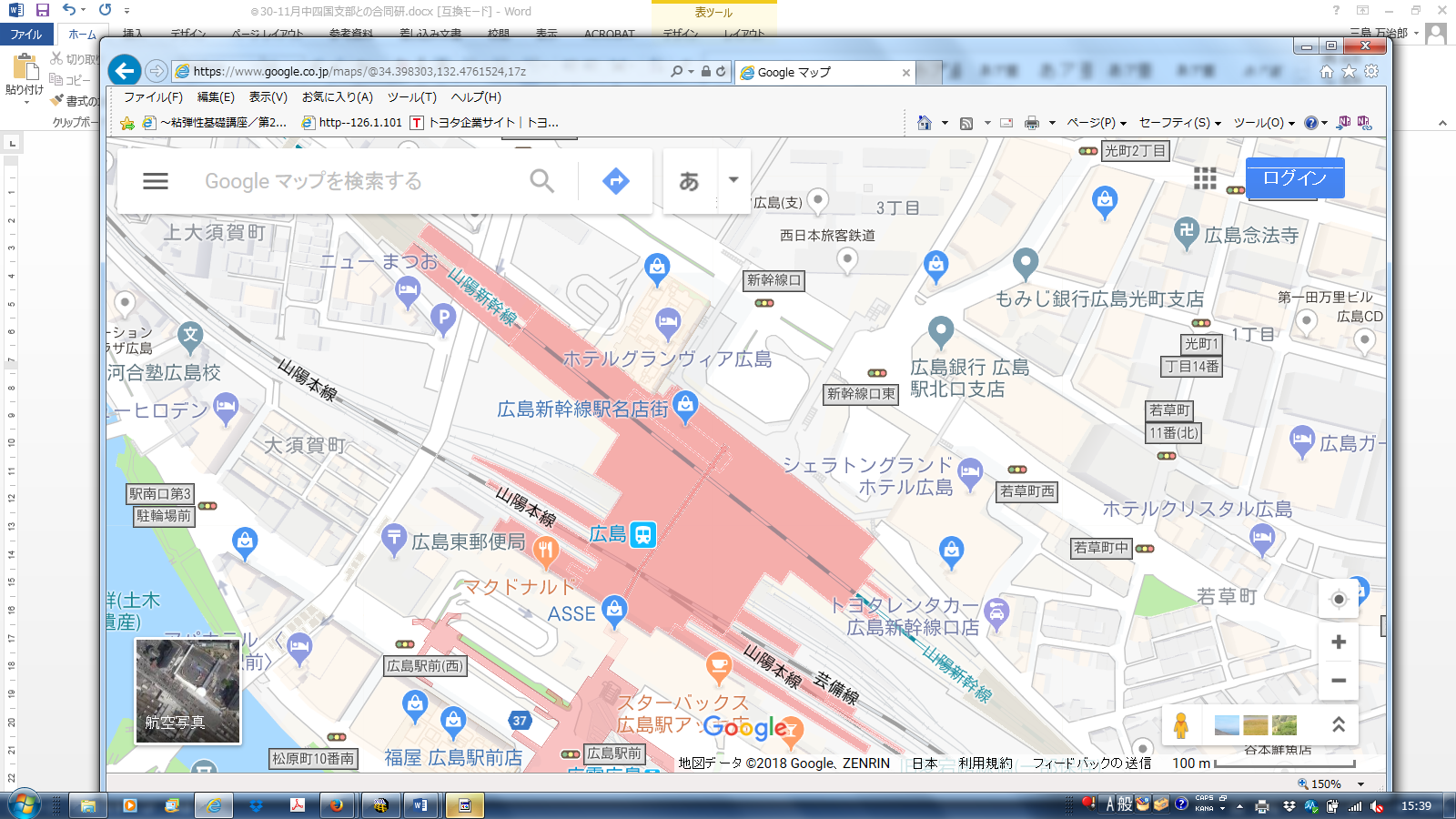 